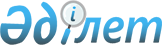 Батыс Қазақстан облысы әкімдігінің 2015 жылғы 20 қаңтардағы № 9 "Асыл тұқымды мал шаруашылығын дамытуды, мал шаруашылығының өнiмдiлiгiн және өнім сапасын арттыруды субсидиялау бағыттары бойынша субсидиялаудың кейбір мәселелері туралы" қаулысына өзгеріс енгізу туралы
					
			Күшін жойған
			
			
		
					Батыс Қазақстан облысы әкімдігінің 2015 жылғы 9 қарашадағы № 332 қаулысы. Батыс Қазақстан облысының Әділет департаментінде 2015 жылғы 13 қарашада № 4141 болып тіркелді. Күші жойылды - Батыс Қазақстан облысы әкімдігінің 2016 жылғы 19 қаңтардағы № 14 қаулысымен

      Ескерту. Күші жойылды - Батыс Қазақстан облысы әкімдігінің 19.01.2016 № 14 қаулысымен (алғаш ресми жарияланған күнінен бастап қолданысқа енгізіледі).

      "Қазақстан Республикасындағы жергілікті мемлекеттік басқару және өзін-өзі басқару туралы" 2001 жылғы 23 қаңтардағы Қазақстан Республикасының Заңын басшылыққа ала отырып және "2015-2017 жылдарға арналған республикалық бюджет туралы" Қазақстан Республикасының Заңын іске асыру туралы" 2014 жылғы 11 желтоқсандағы № 1300 Қазақстан Республикасы Үкіметінің қаулысына және "Асыл тұқымды мал шаруашылығын дамытуды, мал шаруашылығының өнімділігін және өнім сапасын арттыруды субсидиялау қағидаларын бекіту туралы" 2014 жылғы 19 қарашадағы № 3-1/600 Қазақстан Республикасы Ауыл шаруашылығы министрінің бұйрығына (Қазақстан Республикасының Әділет министірлігінде 2014 жылы 22 желтоқсанда № 9987 тіркелді) сәйкес Батыс Қазақстан облысының әкімдігі ҚАУЛЫ ЕТЕДІ:



      1. Батыс Қазақстан облысы әкімдігінің 2015 жылғы 20 қаңтардағы № 9 "Асыл тұқымды мал шаруашылығын дамытуды, мал шаруашылығының өнiмдiлiгiн және өнім сапасын арттыруды субсидиялау бағыттары бойынша субсидиялаудың кейбір мәселелері туралы" (Нормативтік құқықтық актілерді мемлекеттік тіркеу тізілімінде № 3802 тіркелген, 2015 жылғы 5 ақпандағы "Орал өңірі" және "Приуралье" газеттерінде жарияланған) қаулысына мынадай өзгеріс енгізілсін:



      аталған қаулымен бекітілген асыл тұқымды мал шаруашылығын дамытуды, мал шаруашылығының өнімділігін және өнім сапасын арттыруды субсидиялау бағыттары бойынша субсидиялар көлемдері осы қаулының қосымшасына сәйкес жаңа редакцияда жазылсын.



      2. "Батыс Қазақстан облысының ауыл шаруашылығы басқармасы" мемлекеттік мекемесі (М. К. Оңғарбеков) осы қаулының әділет органдарында мемлекеттік тіркелуін, "Әділет" ақпараттық-құқықтық жүйесінде және бұқаралық ақпарат құралдарында оның ресми жариялануын қамтамасыз етсін. 



      3. Осы қаулының орындалуын бақылау облыс әкімінің бірінші орынбасары А. К. Өтеғұловқа жүктелсін. 



      4. Осы қаулы алғашқы ресми жарияланған күнінен бастап қолданысқа енгізіледі.

  

Асыл тұқымды мал шаруашылығын дамытуды, мал шаруашылығының өнiмдiлiгi мен

сапасын арттыруды субсидиялау бағыттары бойынша субсидиялар көлемдері

      Ескерту: аббревиатураның толық жазылуы:



      кг – килограмм.

 
					© 2012. Қазақстан Республикасы Әділет министрлігінің «Қазақстан Республикасының Заңнама және құқықтық ақпарат институты» ШЖҚ РМК
				

      Облыс әкімінің

міндетін атқарушыА. Өтеғұлов

2015 жылғы 9 қарашадағы № 332

Батыс Қазақстан облысы

әкімдігінің қаулысына

қосымша

2015 жылғы 20 қаңтардағы № 9

Батыс Қазақстан облысы

әкімдігінің қаулысымен

бекітілген

№

 Субсидиялау бағыты

 Өлшембірлігі

 1 бірлікке арналған субсидиялар нормативтері, теңге

 Субсидия көлемі

 Субсидия сомасы, мың теңге

 

№

 Субсидиялау бағыты

 Өлшембірлігі

 1 бірлікке арналған субсидиялар нормативтері, теңге

 Субсидия көлемі

 Субсидия сомасы, мың теңге

 

Мал шаруашылығы

 

Мал шаруашылығы

 

Мал шаруашылығы

 

Мал шаруашылығы

 

Мал шаруашылығы

 

Мал шаруашылығы

 

1.

 Шаруа (фермерлік), жеке қосалқы шаруашылықтарда және өндірістік кооперативтерде ірі қара малдың аналық басын қолдан ұрықтандыруды ұйымдастыру

 бас

 2 695,6

 28 945

 78 023

 

Етті бағыттағы мал шаруашылығы

 

Етті бағыттағы мал шаруашылығы

 

Етті бағыттағы мал шаруашылығы

 

Етті бағыттағы мал шаруашылығы

 

Етті бағыттағы мал шаруашылығы

 

Етті бағыттағы мал шаруашылығы

 

1.

 Асыл тұқымды және селекциялық жұмыс жүргізу

 Асыл тұқымды және селекциялық жұмыс жүргізу

 Асыл тұқымды және селекциялық жұмыс жүргізу

 

1)

 тұқымдық түрлендірумен қамтылған ірі қара малдың аналық басы

 бас

 18 000

 100 860

 1 815 480

 

2)

 асыл тұқымды ірі қара малдың аналық басы

 бас

 20 000

 13 426

 268 520

 

3)

 жалпы табындарда етті бағыттағы тұқымдық бұқаларды күтіп-бағу

 бас

 104 000

 426

 44 304

 

2.

 Асыл тұқымды және селекциялық ірі қара малды сатып алу

 Асыл тұқымды және селекциялық ірі қара малды сатып алу

 Асыл тұқымды және селекциялық ірі қара малды сатып алу

 Асыл тұқымды және селекциялық ірі қара малды сатып алу

 Асыл тұқымды және селекциялық ірі қара малды сатып алу

 

1)

 отандық асыл тұқымды ірі қара мал

 бас

 154 000

 6 416

 987 924

 

2)

 импортталған асыл тұқымды және селекциялық ірі қара мал

 бас

 118 000

 2 011

 237 298

 

3.

 Сиыр еті өндірісінің құнын арзандату

 Сиыр еті өндірісінің құнын арзандату

 Сиыр еті өндірісінің құнын арзандату

 1 447 961

 220 162

 

1)

 1-деңгей

 кг

 300

 376 831

 113 049

 

2)

 3-деңгей

 кг

 100

 1071 130

 107 113

 

4.

 Бұқашықтарды бірінші өндіріс деңгейіндегі бордақылау алаңдарына өткізу

 бас

 24 000

 871

 20 904

 

5.

 Қазақстан Республикасы Ұлттық қорының қаражаты есебінен жемшөп құнын арзандату

 жемшөп тонна

 7 500

 16 853,6

 126 402

 Барлық сомасы

 Барлық сомасы

 Барлық сомасы

 Барлық сомасы

 3 720 994

 

Сүтті бағыттағы мал шаруашылығы

 

Сүтті бағыттағы мал шаруашылығы

 

Сүтті бағыттағы мал шаруашылығы

 

Сүтті бағыттағы мал шаруашылығы

 

Сүтті бағыттағы мал шаруашылығы

 

Сүтті бағыттағы мал шаруашылығы

 

1

 Селекциялық және асыл тұқымдық жұмыс жүргізу

 Селекциялық және асыл тұқымдық жұмыс жүргізу

 Селекциялық және асыл тұқымдық жұмыс жүргізу

 

1)

 асыл тұқымды ірі қара малдың аналық басы

 бас

 20 000

 682

 13 640

 

2

 Асыл тұқымды ірі қара мал сатып алу

 Асыл тұқымды ірі қара мал сатып алу

 Асыл тұқымды ірі қара мал сатып алу

 

1)

 отандық асыл тұқымды ірі қара мал

 бас

 154 000

 60

 9 240

 

2)

 импортталған асыл тұқымды ірі қара мал

 бас

 118 000

 126

 14 060

 

3.

 Сүт өндірісінің құнын арзандату

 Сүт өндірісінің құнын арзандату

 Сүт өндірісінің құнын арзандату

 2 097 000

 49 425

 

1)

 1-деңгей

 кг

 25

 1 897 000

 47 425

 

2)

 3-деңгей

 кг

 10

 200 000

 2 000

 

4

 Қазақстан Республикасы Ұлттық қорының қаражаты есебінен сүтті-тауарлы фермалар үшін ірі, шырынды және құрама жемшөп пен жемшөптік қоспаларды дайындау және сатып алу бойынша шығындарды арзандату

 бас

 20 000

 466

 9 320

 Барлық сомасы

 Барлық сомасы

 Барлық сомасы

 Барлық сомасы

 95 685

 

Жұмыртқа бағытындағы құс шаруашылығы

 

Жұмыртқа бағытындағы құс шаруашылығы

 

Жұмыртқа бағытындағы құс шаруашылығы

 

Жұмыртқа бағытындағы құс шаруашылығы

 

Жұмыртқа бағытындағы құс шаруашылығы

 

Жұмыртқа бағытындағы құс шаруашылығы

 

1.

 Тағамдық жұмыртқа өндірісінің құнын арзандату

 Тағамдық жұмыртқа өндірісінің құнын арзандату

 Тағамдық жұмыртқа өндірісінің құнын арзандату

 Тағамдық жұмыртқа өндірісінің құнын арзандату

 Тағамдық жұмыртқа өндірісінің құнын арзандату

 

1)

 2-деңгей

 дана

 2,6

 133 120 000

 346 112

 соның ішінде Қазақстан Республикасы Ұлттық қорының қаражаты есебінен тағамдық жұмыртқа өндірісінің құнын арзандату

 дана

 2,6

 51 964 000

 135 106,4

 

2.

 Қазақстан Республикасы Ұлттық қорының қаражаты есебінен жемшөп құнын арзандату

 жемшөп тонна

 7 500

 6 768,93

 50 767

 Барлық сомасы

 Барлық сомасы

 Барлық сомасы

 Барлық сомасы

 396 879

 

Шошқа шаруашылығы

 

Шошқа шаруашылығы

 

Шошқа шаруашылығы

 

Шошқа шаруашылығы

 

1.

 Шошқа еті өндірісінің құнын арзандату

 кг

 98

 1439 000

 141 022

 

2.

 Қазақстан Республикасы Ұлттық қорының қаражаты есебінен жемшөп құнын арзандату

 жемшөп тонна

 7 500

 4 102

 30 765

 Барлық сомасы

 Барлық сомасы

 Барлық сомасы

 Барлық сомасы

 

171 787

 

Қой шаруашылығы

 

Қой шаруашылығы

 

Қой шаруашылығы

 

Қой шаруашылығы

 

Қой шаруашылығы

 

Қой шаруашылығы

 

1

 Селекциялық және асыл тұқымдық жұмыс жүргізу

 Селекциялық және асыл тұқымдық жұмыс жүргізу

 Селекциялық және асыл тұқымдық жұмыс жүргізу

 99 169

 148 753

 

1)

 тұқымдық түрлендірумен қамтылған қойлардың аналық басы

 бас

 1 500

 84 588

 126 882

 

2)

 асыл тұқымдық зауыттар мен шаруашылықтардағы асыл тұқымды қойлардың аналық басы

 бас

 1 500

 14 581

 21 871

 

2

 Асыл тұқымды еркек тоқтылар мен тұсақтарды сатып алу

 бас

 8 000

 4 649

 37 192

 

3

 Қой еті (қозы еті) өндірісінің құнын арзандату:

 Қой еті (қозы еті) өндірісінің құнын арзандату:

 Қой еті (қозы еті) өндірісінің құнын арзандату:

 

1)

 2-деңгей

 кг

 100

 108 000

 10 800

 Барлық сомасы

 Барлық сомасы

 Барлық сомасы

 Барлық сомасы

 196 745

 

Жылқы шаруашылығы

 

Жылқы шаруашылығы

 

Жылқы шаруашылығы

 

Жылқы шаруашылығы

 

Жылқы шаруашылығы

 

Жылқы шаруашылығы

 

1.

 Асыл тұқымды жылқыларды сатып алу

 бас

 40 000

 620

 24 800

 

2.

 Жылқы еті өндірісінің құнын арзандату

 кг

 92

 160 000

 14 720

 

3.

 Қымыз өндірісінің құнын арзандату

 кг

 60

 61 700

 3 702

 Барлық сомасы

 

43 222

 Барлығы

 4 703 335

 